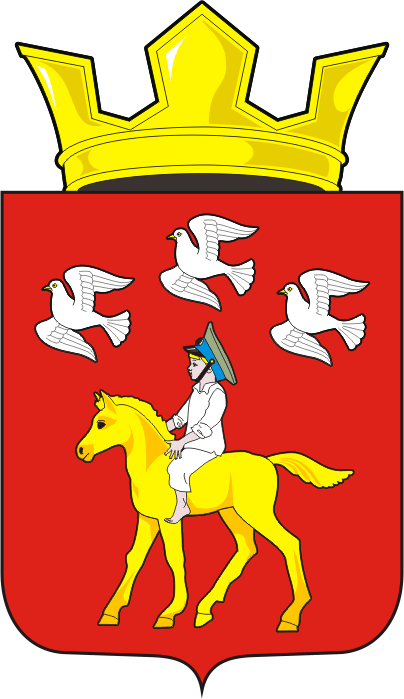 АДМИНИСТРАЦИЯ ЧЕРКАССКОГО СЕЛЬСОВЕТА                                  САРАКТАШСКОГО РАЙОНА ОРЕНБУРГСКОЙ ОБЛАСТИП О С Т А Н О В Л Е Н И Е01.02.2021 				с. Черкассы				        № 14-п          На основании п. 9 ст. 5 Устава муниципального образования Черкасский сельсовет, руководствуясь ФЗ «О пожарной безопасности», а также Правилами пожарной безопасности в РФ, в целях усиления мер пожарной безопасности на территории муниципального образования Утвердить комиссию по чрезвычайным ситуациям с определением обязанностей на случай ЧС (приложение 1).Утвердить состав по организации общественного контроля за обеспечением пожарной безопасности (приложение 2).Постановление администрации сельсовета от 18.02.2013 № 15-п «Об утверждении комиссии по ЧС и о составе по организации общественного контроля за обеспечением пожарной безопасности на территории муниципального образования Черкасский  сельсовет» признать утратившим силу.Контроль за исполнением настоящего распоряжения  оставляю за собой.Постановление вступает в силу после дня его обнародования и подлежит размещению на официальном сайте администрации Черкасского сельсовета в сети Интернет. Глава сельсовета                                                                   Т.В. Кучугурова.Разослано: прокурору района, руководителям учреждений, членам комиссии, в дело.Приложение №1к постановлению администрацииЧеркасского  сельсовета                                                                                             от  01.02.2021. № 14-пКОМИССИЯ по чрезвычайным ситуациям по муниципальному образованию Черкасский сельсоветПриложение №2           к постановлению администрацииЧеркасского  сельсовета                                                                                             от  01.02.2021 № 14-п КОМИССИЯ по общественному контролю за обеспечением пожарной безопасности по муниципальному образованию Черкасский  сельсоветОб утверждении комиссии по ЧС и о составе по организации общественного контроля за обеспечением пожарной безопасности на территории муниципального образования Черкасский  сельсовет.№Ф.И.О.должностьМесто работыобязанность1Кучугурова Татьяна Васильевна Глава МОМО Черкасский сельсоветПредседатель комиссии2Палачев Сергей ВасильевичДиректорООО «Саракташагротехремонт» (по согласованию)Заместитель председателя3Рукавишников Олег ВладимировичУчастковый уполномоченный  полиции ОМВД РФ по Саракташскому районуОМВД РФ по Саракташскому району (по согласованию)Ответственный за соблюдением правопорядка при ЧС4Кретинин Владимир ИвановичВодительМО Черкасский сельсоветОтветственный за состоянием техники привлекаемой для ликвидации ЧС5Шаменова Розалия Камиловнафельдшерфилиал Саракташской РБ (по согласованию)Ответственный за оказание мед.помощи пострадавшим6 Идигенова Кымбат СаумбаевназаведующаяАлександровский ФАП (по согласованию)Ответственный за оказание мед.помощи пострадавшим7 Ахмедов Тимур Исмиханович Депутат сельсоветаООО «Агропрайд 56» (по согласованию)Ответственный за  эвакуацию людей№Ф.И.О.должностьМесто работы1Рукавишников Олег ВладимировичУчастковый уполномоченный  полиции ОМВД РФ по Саракташскому районуОМВД РФ по Саракташскому району2 Тепоян Валерий ЗауровичДепутат Совета депутатов МО Черкасский сельсоветИП Тепоян3Лисаченко Ирина Николаевна (по согласованию)Директор МОБУ «Черкасская СОШ»4Идигенова Кымбат Саумбаевна (по согласованию) Заведующая Александровский ФАП5 Досмогамбетов Калимжан Молдагалеевич (по согласованию)Староста села Александровка Не работает